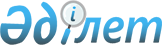 2009 жылға арналған Степногорск қаласы, кенттер және Қарабұлақ селосы бойынша халықтың мақсатты топтарына кіретін азаматтарын жұмысқа орналастыру үшін жәрдемдесу туралы
					
			Күшін жойған
			
			
		
					Ақмола облысы Степногорск қаласы әкімдігінің 2008 жылғы № а-10/538 қаулысы. Ақмола облысы Степногорск қаласынының Әділет басқармасында 2009 жылғы 4 ақпанда № 1-2-105 тіркелді. Күші жойылды - Ақмола облысы Степногорск қаласы әкімдігінің 2009 жылғы 6 қарашадағы № А-4/226 қаулысымен      

 Ескерту. Күші жойылды - Ақмола облысы Степногорск қаласы әкімдігінің 2009 жылғы 6 қарашадағы № А-4/226 қаулысымен

      Қазақстан Республикасының 2001 жылғы 23 қаңтардағы «Қазақстан Республикасындағы жергілікті мемлекеттік басқару туралы» Заңының 31 бабы 1 тармағының 13) тармақшасына, Қазақстан Республикасының 2001 жылғы 23 қаңтардағы «Халықты жұмыспен қамту туралы» Заңының 5, 7 баптарына сәйкес, мақсатты топтардың құрамына кіретін тұлғаларды және әлеуметтік қорғауға ең мұқтаждық ететін азаматтарды жұмысқа орналастыру үшін жәрдемдесу мақсатында Степногорск қаласының әкімдігі  ҚАУЛЫ ЕТЕДІ:



      1. 2009 жылға арналған Степногорск қаласы, кенттер және Қарабұлақ селосы бойынша халықтың мақсатты топтарына кіретін тұлғаларды жұмысқа орналастыруды қамтамасыз ететін кәсіпорындары, ұйымдары мен мекемелерінің тізбесі белгіленсін.



      2. Мақсатты топтарына кіретін тұлғалардың тізбесі келесі  тұлғалар санаттарымен толықтырылсын: ұзақ уақыт жұмыс істемеген (бір жылдан артық), 50 жастан асқан әйелдер, 24 жасқа дейінгі жастар.



      3. Степногорск қаласы әкімдігінің 2007 жылғы 24 желтоқсандағы  № а-18/610 «2008 жылға Степногорск қаласы, кенттер және селолық округі бойынша халықтың мақсатты топтарына кіретін азаматтарын жұмысқа орналастыру үшін жәрдемдесу туралы» (нормативтік құқықтық кесімдерді Аймақтық мемлекеттік тіркеу Тізімдемесінде № 1-2-82 тіркелген, 2008 жылдың 22 ақпанында № 4 (86) «Степногорск ақшамы» және «Вечерний Степногорск» газеттерінде жарияланған) қаулысының күші жойылды деп танылсын.



      4. Осы қаулы Степногорск қаласының Әділет басқармасында мемлекеттік тіркелген күнінен бастап күшіне енеді және ресми жарияланған күнінен бастап қолданысқа енгізіледі.



      5. Осы қаулының орындалуын бақылау Степногорск қаласы әкімінің орынбасары Г.Ә. Сәдуақасоваға жүктелсін.      Степногорск қаласының

      әкімі                                      А.Никишов      КЕЛІСІЛГЕН:      «Степногорск қаласының

      жұмыспен қамту және әлеуметтік

      бағдарламалар бөлімі» мемлекеттік

      мекемесі бастығының м.а.                   Ф.Жукова

Степногорск әкімінің

2008 жылғы 30 желтоқсандағы

№ а-10/5382009 жылға арналған Степногорск қаласы, кенттер және Қарабұлақ селолық округі бойынша халықтық мақсатты топтарына кіретін тұлғаларын жұмысқа орналастыруды қамтамасыз ететін кәсіпорындары, ұйымдары мен мекемелердің тізбесікестенің жалғасы            Қысқармалардың толық жазылуыАҚ - акционерлік қоғам;АО ГМК - акционерлік қоғам тау -металлургиялық концерн;ММ - мемлекеттік мекеме;ЖШС - жауапкершілігі шектеулі серіктестігі;ПИК - пәтер иелерінің кооперативі;ЖИК - жайлар иелерінің кооперативі; СДБОИМ - спортқа дарынды балаларға арналған облыстық мектеп-интернаты;МҚКК - мемлекеттік қазыналық коммуналдық кәсіпорны;ШЖҚ МКК - шаруашылық жүргізу құқығындағы мемлекеттік коммуналдық кәсіпорны;МҮ - мәдениет үйі;
					© 2012. Қазақстан Республикасы Әділет министрлігінің «Қазақстан Республикасының Заңнама және құқықтық ақпарат институты» ШЖҚ РМК
				Кәсіпорынның, ұйымның, мекеменің атауыХалықтың мақсатты топтарынан жұмысқа орналастыруАз қамтылған16 жастан 24 жасқа дейінгі барлық жастарСоның ішінде 21 жасқа дейінгі жастарБалалар үйлерінің тәрбиеленушілері, жетімдер, қамқорсыз қалған балаларКәмелетке толмағандарды тәрбиелейтін жалғыз басты, көп балалы атааналарКүтуге мұқтаж тұлғалары бар азаматтар"Қазақалытн" АҚ ТМҚ70225325"Степногорск тау кен химиялық комбинаты" ЖШС60218413"Степногорск подшипник зауыты"  АҚ60612"Джет - 7" ЖШС5011123"Целингормаш" ЖШС1011"Степногорск Темір Жолы" ЖШС 31"Прогресс - Агро" ЖШС21"Машзауыт Мұнай" ЖШС1513112"Кайсар СТ" ЖШС51"Биокорм" ЖШС511"Агровит" ЖШС211"Трансконордэнерго" ЖШС2121"Сага Криг Голд компани" ЖШС1013"Прогресс - Сельхозхим" ЖШС21"Горкоммунхоз" ШЖҚ МҚКК102311"№ 13 кәсіпшілік лицей" ММ31"№ 2 кәсіпшілік лицей" ММ3111"Степногорск қалалық орталық емхана" МКҚК1514"Степногорск аймақтық психиатриялық емхана" МКҚК31"Білім беру бөлімі" ММ20191"Дене тәрбиесі және спорт бөлімі" ММ3111"Құнарлы"ЖШС3111"Сауда Үйі Кәсіпорны" ЖШС102311"Степногорск қалалық емхана" МКҚК1023"Автохозяйство" ЖШС5111Степногорск гуманитарлық- техникалық колледжі51"Мәдениет және тілдерді дамыту бөлімі" ММ12312"Таулы жабдықтау зауыты" ЖШС31"Тастемир" ЖШС31"Степногорск - Автотранс" ЖШС31"Вита - СТ" ЖШС311"Молторг" ЖШС311"Феникс - ЛТД" ЖШС31"МСУ - 81" ЖШС31"Туберкулезге қарсы аймақтық диспансері" ММ3"Степногорск көлік басқармасы" ЖШС31"Строймобил ЧСК" ЖШС814"Мектептік тамақтандыру" ЖШС31Өнеркәсіптік биотехнология институты2"Степногорск - Водоканал" МҚКК21"Степногорск қ. қорғаныс істер бойынша бөлім" ММ21ЕЦ - 166/1821ЕЦ - 166/1121ПИК, МҮК1513"Шаңтөбе - Энерго" ЖШС811"Степногорск қ. әкімінің аппараты" ММ21"Ақсу к. әкімінің аппараты" ММ2"Бестөбе к. әкімінің аппараты" ММ2"Шаңтөбе к. әкімінің аппараты" ММ2"Заводской к. әкімінің аппараты" ММ2"Қарабұлақ село округінің әкімінің аппараты" ММ3СДБОИМ21"Казфосфат" ЖШС5"Руслан и Жанна" ЖШС101421"Мирас" МҮ3111"Базис СТ " ЖШС1032111"Гербициды" ЖШС3"Супермаркет"  "Сибирь" ЖШС3Барлығы:51830136191746Зейнет жасына дейінгі тұлғалар50 жастағы және одан да үлкен жастағы әйелдерМүгедектерҚР қарулы істер қатарынан босатылғандарБостандықтан айыру орындарынан босатылғандарКөшіп келгендер (барлығы)Соның ішінде оралмандарҰзақ уақыт жұмыс істейтіндерБарлық санынан әйелдер саны2522272525352211414203144212218223111669272212213211111111111121112263112221111111121122621133621112133122921111211111121211133810222213212281211112112222111133101011122661111131113421211113211121111211111121111113111321111211112111121112111331121111111111111221112911111331132121111111111111111111111112111121122236211192121222331311111325562516298894232241